به نام ایزد  دانا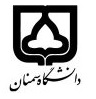 (کاربرگ طرح درس)                   تاریخ بهروز رسانی: 4/10/1400              دانشکده     ..ادبیات و علوم انسانی..........................                                               نیمسال اول/دوم سال تحصیلی 1400......بودجهبندی درسمقطع: کارشناسی□  کارشناسی ارشد▪  دکتری□مقطع: کارشناسی□  کارشناسی ارشد▪  دکتری□مقطع: کارشناسی□  کارشناسی ارشد▪  دکتری□تعداد واحد: نظری..2. عملی...تعداد واحد: نظری..2. عملی...فارسی:نحوفارسی:نحونام درسپیشنیازها و همنیازها:پیشنیازها و همنیازها:پیشنیازها و همنیازها:پیشنیازها و همنیازها:پیشنیازها و همنیازها: Syntax  لاتین: Syntax  لاتین:نام درسشماره تلفن اتاق:شماره تلفن اتاق:شماره تلفن اتاق:شماره تلفن اتاق:مدرس/مدرسین: مریم تفرجی یگانهمدرس/مدرسین: مریم تفرجی یگانهمدرس/مدرسین: مریم تفرجی یگانهمدرس/مدرسین: مریم تفرجی یگانهمنزلگاه اینترنتی:منزلگاه اینترنتی:منزلگاه اینترنتی:منزلگاه اینترنتی:پست الکترونیکی:    mtafaroji@semnan.ac.irپست الکترونیکی:    mtafaroji@semnan.ac.irپست الکترونیکی:    mtafaroji@semnan.ac.irپست الکترونیکی:    mtafaroji@semnan.ac.irبرنامه تدریس در هفته و شماره کلاس: دوشنبه 10-12برنامه تدریس در هفته و شماره کلاس: دوشنبه 10-12برنامه تدریس در هفته و شماره کلاس: دوشنبه 10-12برنامه تدریس در هفته و شماره کلاس: دوشنبه 10-12برنامه تدریس در هفته و شماره کلاس: دوشنبه 10-12برنامه تدریس در هفته و شماره کلاس: دوشنبه 10-12برنامه تدریس در هفته و شماره کلاس: دوشنبه 10-12برنامه تدریس در هفته و شماره کلاس: دوشنبه 10-12اهداف درس: آموزش نحو اهداف درس: آموزش نحو اهداف درس: آموزش نحو اهداف درس: آموزش نحو اهداف درس: آموزش نحو اهداف درس: آموزش نحو اهداف درس: آموزش نحو اهداف درس: آموزش نحو امکانات آموزشی مورد نیاز:امکانات آموزشی مورد نیاز:امکانات آموزشی مورد نیاز:امکانات آموزشی مورد نیاز:امکانات آموزشی مورد نیاز:امکانات آموزشی مورد نیاز:امکانات آموزشی مورد نیاز:امکانات آموزشی مورد نیاز:امتحان پایانترمامتحان میانترمارزشیابی مستمر(کوئیز)ارزشیابی مستمر(کوئیز)فعالیتهای کلاسی و آموزشیفعالیتهای کلاسی و آموزشینحوه ارزشیابینحوه ارزشیابی573355درصد نمرهدرصد نمرهمنابع و مآخذ درسمنابع و مآخذ درستوضیحاتمبحثشماره هفته آموزشیبررسی  و تحلیل نظریه معیار1بررسی  و تحلیل نظریه معیار2بررسی  و تحلیل نظریه معیار3بررسی  و تحلیل نظریه معیار4بررسی  و تحلیل نظریه معیار5بررسی  و تحلیل نظریه معیار6امتحان میان ترم 7بررسی  و تحلیل نظریه حاکمیت و مرجع گزینی8بررسی  و تحلیل نظریه حاکمیت و مرجع گزینی9بررسی  و تحلیل نظریه حاکمیت و مرجع گزینی10بررسی  و تحلیل نظریه حاکمیت و مرجع گزینی11بررسی  و تحلیل نظریه حاکمیت و مرجع گزینی12بررسی  و تحلیل نظریه حاکمیت و مرجع گزینی13بررسی  و تحلیل نظریه حاکمیت و مرجع گزینی14بررسی  و تحلیل نظریه حاکمیت و مرجع گزینی15مرور و رفع اشکال و ارزشیابی16